~ ~ ~   VÝTVARNÉ   DÍLNY   ~ ~ ~   v knihovně pondělí od 15.00 – 16.30 hod. ~ ~ ~    VÝTVARNÉ    DÍLNY   ~ ~ ~~ ~ ~   VÝTVARNÉ   DÍLNY   ~ ~ ~   v knihovně pondělí od 15.00 – 16.30 hod. ~ ~ ~    VÝTVARNÉ    DÍLNY   ~ ~ ~~ ~ ~ ~ ~ ~ ~ ~ ~ ~ ~ ~ ~ ~ ~ ~ ~ ~ ~ ~ ~ ~ ~ ~ ~ ~ ~ ~ ~ ~ ~ ~ ~ ~ ~ ~ ~ ~ ~ ~ ~ ~ ~ ~ ~ ~ ~ ~ ~ ~ ~ ~ ~ ~ ~ ~ ~ ~ ~  ~ ~ ~   VÝTVARNÉ   DÍLNY   ~ ~ ~   v knihovně pondělí od 15.00 – 16.30 hod. ~ ~ ~    VÝTVARNÉ    DÍLNY   ~ ~ ~~ ~ ~ ~ ~ ~ ~ ~ ~ ~ ~ ~ ~ ~ ~ ~ ~ ~ ~ ~ ~ ~ ~ ~ ~ ~ ~ ~ ~ ~ ~ ~ ~ ~ ~ ~ ~ ~ ~ ~ ~ ~ ~ ~ ~ ~ ~ ~ ~ ~ ~ ~ ~ ~ ~ ~ ~ ~ ~  ~ ~ ~   VÝTVARNÉ   DÍLNY   ~ ~ ~   v knihovně pondělí od 15.00 – 16.30 hod. ~ ~ ~    VÝTVARNÉ    DÍLNY   ~ ~ ~~ ~ ~ ~ ~ ~ ~ ~ ~ ~ ~ ~ ~ ~ ~ ~ ~ ~ ~ ~ ~ ~ ~ ~ ~ ~ ~ ~ ~ ~ ~ ~ ~ ~ ~ ~ ~ ~ ~ ~ ~ ~ ~ ~ ~ ~ ~ ~ ~ ~ ~ ~ ~ ~ ~ ~ ~ ~ ~~ ~ ~   VÝTVARNÉ   DÍLNY   ~ ~ ~   v knihovně pondělí od 15.00 – 16.30 hod. ~ ~ ~    VÝTVARNÉ    DÍLNY   ~ ~ ~Slon z papíru - na přesné stříháníV pondělí 15. 1. 2024 od 15.00 - 16.30 hod.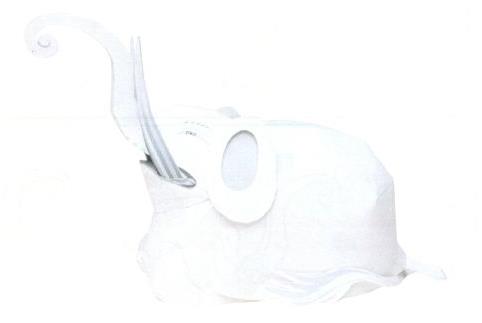 Vyrobíme chobotnici z vlny V pondělí 22. 1. 2024 od 15.00 - 16.30 hod.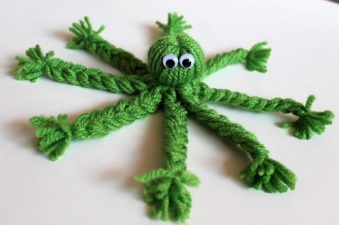 Zvířátko štěňátkona přesné stříhání V pondělí  29. 1. 2024  od 15.00 - 16.30 hod.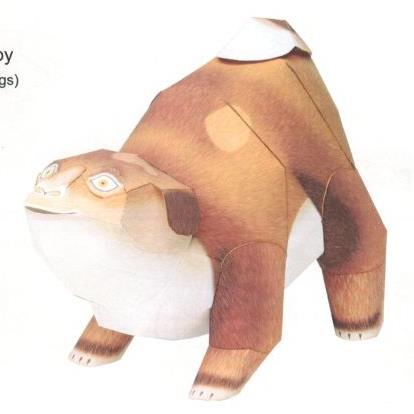 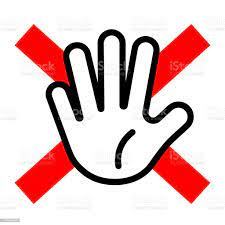 Po celý den 5. 2. 2024 v knihovněZAVŘENO a nevyrábímeValentýnské srdíčko  V pondělí  12. 2. 2023  od 15.00 - 16.30 hod.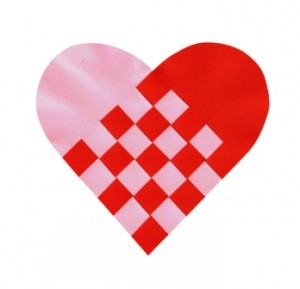 